INFORMACION PRESUPUESTARIA POR DEPENDENCIA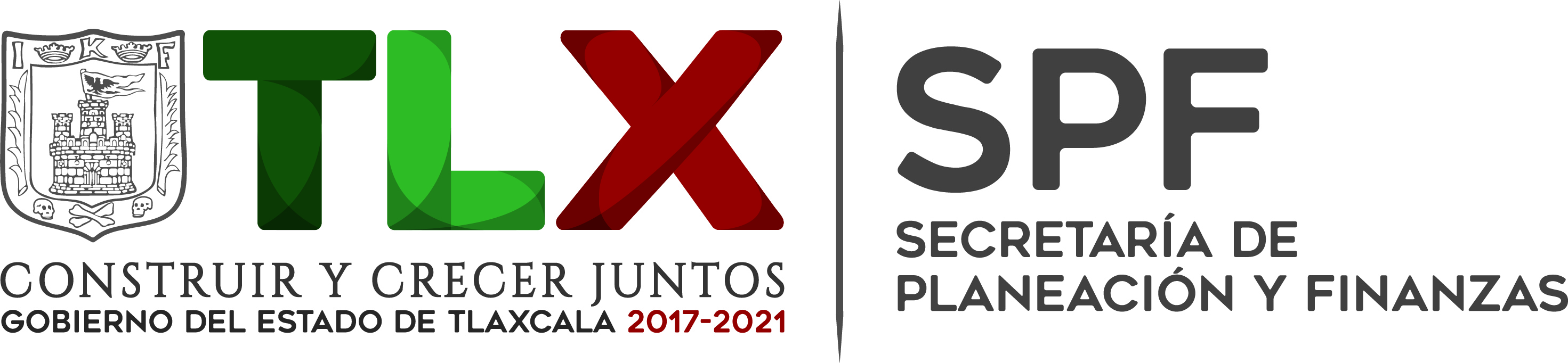 DEPENDENCIA O ENTIDADDEPENDENCIA O ENTIDAD27. COMISIÓN EJECUTIVA DEL SISTEMA ESTATAL DE SEGURIDAD PÚBLICA27. COMISIÓN EJECUTIVA DEL SISTEMA ESTATAL DE SEGURIDAD PÚBLICA27. COMISIÓN EJECUTIVA DEL SISTEMA ESTATAL DE SEGURIDAD PÚBLICA27. COMISIÓN EJECUTIVA DEL SISTEMA ESTATAL DE SEGURIDAD PÚBLICA27. COMISIÓN EJECUTIVA DEL SISTEMA ESTATAL DE SEGURIDAD PÚBLICAPARTIDACONCEPTOAPROBADOMODIFICADODEVENGADOPAGADOEJERCIDOPRIMER TRIMESTRESEGUNDO TRIMESTRETERCER TRIMESTRE1000SERVICIOS PERSONALES1211HONORARIOS ASIMILABLES A SALARIOS6,333,100.0026,454,397.5016,512,441.4016,512,441.4016,512,441.404,104,573.305,969,314.916,438,553.191212ADICIONES A LOS HONORARIOS ASIMILABLES A SALARIOS924,100.001,976,806.65499,806.68499,806.68499,806.68171,631.79160,469.69167,705.20TOTAL 1000  SERVICIOS PERSONALES TOTAL 1000  SERVICIOS PERSONALES 7,257,200.0028,431,204.1517,012,248.0817,012,248.0817,012,248.084,276,205.096,129,784.606,606,258.392000MATERIALES Y SUMINISTROS2111MATERIALES, ÚTILES Y EQUIPOS MENORES DE OFICINA193,400.00388,800.0077,686.9077,686.9077,686.902,028.005,227.0070,431.902121MATERIALES Y ÚTILES DE IMPRESIÓN Y REPRODUCCIÓN124,000.00174,000.0063,534.4163,534.4163,534.410.0013,944.4149,590.002141MATERIALES, ÚTILES Y EQUIPOS MENORES DE TECNOLOGÍAS DE LA INFORMACIÓN Y COMUNICACIONES375,000.00475,000.00142,465.40142,465.40142,465.400.000.00142,465.402151MATERIAL IMPRESO E INFORMACIÓN DIGITAL100,800.0070,000.000.000.000.000.000.000.002161MATERIAL DE LIMPIEZA98,500.00138,500.0046,430.6546,430.6546,430.65446.008,564.3137,420.342181MATERIALES PARA EL REGISTRO E IDENTIFICACIÓN DE BIENES Y PERSONAS20,000.0020,000.000.000.000.000.000.000.002211PRODUCTOS ALIMENTICIOS PARA PERSONAS160,000.00190,000.00162,808.66162,808.66162,808.6622,393.3848,032.8692,382.422231UTENSILIOS PARA EL SERVICIO DE ALIMENTACIÓN0.00276,713.000.000.000.000.000.000.002461MATERIAL ELÉCTRICO Y ELECTRÓNICO40,000.0040,000.0026,634.8726,634.8726,634.87135.000.0026,499.872481MATERIALES COMPLEMENTARIOS8,000.006,000.003,999.993,999.993,999.990.002,000.001,999.992491OTROS MATERIALES Y ARTÍCULOS DE CONSTRUCCIÓN Y REPARACIÓN10,000.0010,000.009,976.009,976.009,976.000.000.009,976.002521FERTILIZANTES, PESTICIDAS Y OTROS AGROQUÍMICOS0.005,000.001,160.001,160.001,160.000.000.001,160.002531MEDICINAS Y PRODUCTOS FARMACÉUTICOS9,000.000.000.000.000.000.000.000.002541MATERIALES, ACCESORIOS Y SUMINISTROS MÉDICOS0.00600,000.000.000.000.000.000.000.002551MATERIALES, ACCESORIOS Y SUMINISTROS DE LABORATORIO0.001,511,700.000.000.000.000.000.000.002591OTROS PRODUCTOS QUÍMICOS0.00750,560.000.000.000.000.000.000.002611COMBUSTIBLES, LUBRICANTES Y ADITIVOS80,000.001,201,340.00337,743.55337,743.55337,743.550.00149,154.32188,589.232711VESTUARIO Y UNIFORMES0.0010,118,000.000.000.000.000.000.000.002721PRENDAS DE SEGURIDAD Y PROTECCIÓN PERSONAL0.001,319,000.000.000.000.000.000.000.002751BLANCOS Y OTROS PRODUCTOS TEXTILES, EXCEPTO PRENDAS DE VESTIR0.0040,000.000.000.000.000.000.000.002821MATERIALES DE SEGURIDAD PÚBLICA0.00294,002.00282,359.65282,359.65282,359.650.000.00282,359.652831PRENDAS DE PROTECCIÓN PARA SEGURIDAD PÚBLICA Y NACIONAL0.001,940,100.000.000.000.000.000.000.002911HERRAMIENTAS MENORES4,000.003,000.001,999.921,999.921,999.920.001,000.00999.922921REFACCIONES Y ACCESORIOS MENORES DE EDIFICIOS9,100.003,000.001,999.841,999.841,999.840.000.001,999.842941REFACCIONES Y ACCESORIOS MENORES DE EQUIPO DE CÓMPUTO Y TECNOLOGÍAS DE LA INFORMACIÓN18,000.0010,099.008,076.568,076.568,076.5699.000.007,977.562951REFACCIONES Y ACCESORIOS MENORES DE EQUIPO E INSTRUMENTAL MÉDICO Y DE LABORATORIO0.00840,000.000.000.000.000.000.000.002961REFACCIONES Y ACCESORIOS MENORES DE EQUIPO DE TRANSPORTE160,000.00260,000.00135,933.08135,933.08135,933.080.0020,063.44115,869.642991REFACCIONES Y OTROS ACCESORIOS MENORES DE OTROS BIENES MUEBLES0.0032,815.000.000.000.000.000.000.00TOTAL 2000 MATERIALES Y SUMINISTROSTOTAL 2000 MATERIALES Y SUMINISTROS1,409,800.0020,717,629.001,302,809.481,302,809.481,302,809.4825,101.38247,986.341,029,721.763000SERVICIOS GENERALES3111ENERGÍA ELÉCTRICA135,000.001,708,200.00903,812.00903,812.00903,812.000.00386,939.00516,873.003131AGUA54,000.000.000.000.000.000.000.000.003141TELEFONÍA TRADICIONAL1,440,000.00939,592.85604,887.38604,887.38604,887.38215,921.58388,251.74714.063151TELEFONÍA CELULAR54,000.000.000.000.000.000.000.000.003171SERVICIOS DE ACCESO DE INTERNET, REDES Y PROCESAMIENTO DE INFORMACIÓN81,000.004,130,116.5610,735.2210,735.2210,735.223,808.285,712.421,214.523181SERVICIOS POSTALES Y TELEGRÁFICOS9,000.000.000.000.000.000.000.000.003191SERVICIOS INTEGRALES Y OTROS SERVICIOS0.005,206,108.500.000.000.000.000.000.003211ARRENDAMIENTO DE TERRENOS0.00150,000.000.000.000.000.000.000.003311SERVICIOS LEGALES, DE CONTABILIDAD, AUDITORÍA Y RELACIONADOS0.001,138,500.000.000.000.000.000.000.003331SERVICIOS DE CONSULTORÍA ADMINISTRATIVA, PROCESOS, TÉCNICA Y EN TECNOLOGÍAS DE LA INFORMACIÓN6,000.006,000.000.000.000.000.000.000.003341SERVICIOS DE CAPACITACIÓN80,000.006,068,121.180.000.000.000.000.000.003361SERVICIOS DE APOYO ADMINISTRATIVO, TRADUCCIÓN, FOTOCOPIADO E IMPRESIÓN20,000.0020,000.000.000.000.000.000.000.003391SERVICIOS PROFESIONALES, CIENTÍFICOS Y TÉCNICOS INTEGRALES0.003,841,472.000.000.000.000.000.000.003431SERVICIOS DE RECAUDACIÓN, TRASLADO Y CUSTODIA DE VALORES1,800.001,800.000.000.000.000.000.000.003451SEGURO DE BIENES PATRIMONIALES420,000.00420,000.000.000.000.000.000.000.003481COMISIONES POR VENTAS7,200.006,534.542,534.542,534.542,534.541,285.291,249.250.003511CONSERVACIÓN Y MANTENIMIENTO MENOR DE INMUEBLES260,000.00910,000.00138,143.20138,143.20138,143.208,260.00129,883.200.003521INSTALACIÓN, REPARACIÓN Y MANTENIMIENTO DE MOBILIARIO Y EQUIPO DE ADMINISTRACIÓN, EDUCACIONAL Y RECREATIVO24,000.0024,000.000.000.000.000.000.000.003531INSTALACIÓN, REPARACIÓN Y MANTENIMIENTO DE EQUIPO DE CÓMPUTO Y TECNOLOGÍA DE LA INFORMACIÓN0.007,087,355.000.000.000.000.000.000.003541INSTALACIÓN, REPARACIÓN Y MANTENIMIENTO DE EQUIPO E INSTRUMENTAL MÉDICO Y DE LABORATORIO0.00450,000.000.000.000.000.000.000.003551REPARACIÓN Y MANTENIMIENTO DE EQUIPO DE TRANSPORTE200,400.00101,612.9646,035.3746,035.3746,035.370.007,059.2038,976.173571INSTALACIÓN, REPARACIÓN Y MANTENIMIENTO DE MAQUINARIA, OTROS EQUIPOS Y HERRAMIENTA0.0010,601,874.650.000.000.000.000.000.003591SERVICIOS DE JARDINERÍA Y FUMIGACIÓN78,000.0078,000.0065,799.7665,799.7665,799.760.0016,000.0049,799.763611DIFUSIÓN POR RADIO, TELEVISIÓN Y OTROS MEDIOS DE MENSAJES SOBRE PROGRAMAS Y ACTIVIDADES GUBERNAMENTALES0.00170,000.000.000.000.000.000.000.003711PASAJES AÉREOS0.0013,500.000.000.000.000.000.000.003721PASAJES TERRESTRES36,000.0088,667.509,206.509,206.509,206.502,152.504,524.002,530.003751VIÁTICOS EN EL PAÍS72,000.00179,474.0023,362.5023,362.5023,362.500.006,482.0016,880.503811GASTOS DE CEREMONIAL20,000.0016,904.116,904.116,904.116,904.110.006,904.110.003821GASTOS DE ORDEN SOCIAL Y CULTURAL45,000.0044,750.2629,700.2229,700.2229,700.229,800.269,950.009,949.963921IMPUESTOS Y DERECHOS65,000.0053,431.0011,729.0011,729.0011,729.000.0011,729.000.003961OTROS GASTOS POR RESPONSABILIDADES6,000.0010,000.006,000.006,000.006,000.000.006,000.000.003981IMPUESTOS SOBRE NOMINAS Y OTROS QUE SE DERIVEN DE UNA RELACIÓN LABORAL680,000.00680,000.00324,698.00324,698.00324,698.0072,017.00123,470.00129,211.00TOTAL 3000  SERVICIOS GENERALESTOTAL 3000  SERVICIOS GENERALES3,794,400.0044,146,015.112,183,547.802,183,547.802,183,547.80313,244.911,104,153.92766,148.974000TRANSFERENCIAS, ASIGNACIONES, SUBSIDIOS Y OTRAS AYUDAS4111ASIGNACIONES PRESUPUESTARIAS AL PODER EJECUTIVO138,482,496.005,102,154.640.000.000.000.000.000.004391OTROS SUBSIDIOS400,000.00400,000.0080,466.9480,466.9480,466.940.000.0080,466.94TOTAL 4000 TRANSFERENCIAS, ASIGNACIONES, SUBSIDIOS Y OTRAS AYUDASTOTAL 4000 TRANSFERENCIAS, ASIGNACIONES, SUBSIDIOS Y OTRAS AYUDAS138,882,496.005,502,154.6480,466.9480,466.9480,466.940.000.0080,466.945000BIENES MUEBLES, INMUEBLES E INTANGIBLES5111MUEBLES DE OFICINA Y ESTANTERÍA0.00839,000.000.000.000.000.000.000.005151EQUIPO DE CÓMPUTO Y DE TECNOLOGÍAS DE LA INFORMACIÓN0.004,753,040.000.000.000.000.000.000.005191OTROS MOBILIARIOS Y EQUIPOS DE ADMINISTRACIÓN0.00975,000.000.000.000.000.000.000.005211EQUIPOS Y APARATOS AUDIOVISUALES0.0090,000.000.000.000.000.000.000.005231CÁMARAS FOTOGRÁFICAS Y DE VIDEO0.00738,000.000.000.000.000.000.000.005291OTRO MOBILIARIO Y EQUIPO EDUCACIONAL Y RECREATIVO0.0040,000.000.000.000.000.000.000.005311EQUIPO MÉDICO Y DE LABORATORIO0.004,551,430.000.000.000.000.000.000.005411VEHÍCULOS Y EQUIPO TERRESTRE0.0014,077,531.301,533,398.001,533,398.001,533,398.001,533,398.000.000.005511EQUIPO DE DEFENSA Y SEGURIDAD0.001,002,000.00918,553.40918,553.40918,553.400.000.00918,553.405651EQUIPO DE COMUNICACIÓN Y TELECOMUNICACIÓN0.008,755,402.900.000.000.000.000.000.005911SOFTWARE0.0014,816,800.000.000.000.000.000.000.005971LICENCIAS INFORMÁTICAS E INTELECTUALES0.001,385,690.000.000.000.000.000.000.00TOTAL 5000 BIENES MUEBLES, INMUEBLES E INTANGIBLESTOTAL 5000 BIENES MUEBLES, INMUEBLES E INTANGIBLES0.0052,023,894.202,451,951.402,451,951.402,451,951.401,533,398.000.00918,553.406000INVERSIÓN PÚBLICA6223AMPLIACIÓN Y REHABILITACIÓN DE LAS CONSTRUCCIONES NO HABITACIONALES0.006,560,503.740.000.000.000.000.000.00TOTAL 6000  INVERSIÓN PÚBLICA TOTAL 6000  INVERSIÓN PÚBLICA 0.006,560,503.740.000.000.000.000.000.00TOTAL COMISIÓN EJECUTIVA DEL SISTEMA ESTATAL DE SEGURIDAD PÚBLICATOTAL COMISIÓN EJECUTIVA DEL SISTEMA ESTATAL DE SEGURIDAD PÚBLICA151,343,896.00157,381,400.8423,031,023.7023,031,023.7023,031,023.706,147,949.387,481,924.869,401,149.46